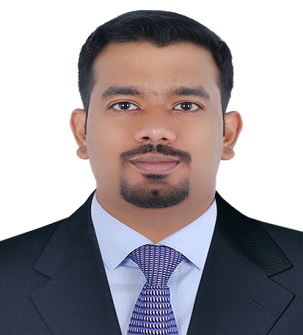 Balu Balu.380675@2freemail.com Visa Status: Visit VisaCERTIFICATIONSDHA ELIGIBILITY LETTERISRT life time member {Indian Society of Radiographers and Technologist} – PROFESSIONAL SUMMARYItemized below is a collation of my accomplishments and experiences in my career as a radiographerI have gained valuable grounding in the field of general radiography. I have further gained experience working for a leading institute in the field of Healthcare as a MRI radiographer Career. This experience has developed me tremendously as a professional and inculcated a deeper understanding of my profession and my role.I joined the healthcare service because I have a passion for people and a passion for patients. I believe the work of healthcare provision is an invaluable asset to society and would apply my beliefs and passion for the betterment of the patients. I will be looking after whilst being an invaluable asset to my employerEDUCATIONAL BACKGROUNDBachelor Degree in Medical Imaging Technology (BSc.MIT)SUMMARY OF CLINICAL EXPERIENCEMVJ Medical college and Research Hospital Bangalore, India16/09/2014 to 08/01/2018A 950 bedded Medical College and research hospital. The hospital is well equipped with all modern diagnostic and therapeutic amenities for patient care. The hospital is well patronized and excellent clinical material is available for imparting the requisite practical skills for the medical student.Performed diagnostic all radiology proceduresSure patient safety and comfort during MRI, CT, and X-RAY examination.Greeted and escorted patients to the examination roomOversaw and assisted student technologist and appurtenant staffDUTIES AND RESPONSIBILITIES IN CURRENT POSITIONProvide adequate preparation and safety of the patient in the MRI scanners Plan and perform all types of MRI examinationsOptimizing protocols as per the clinical details.Alert radiologists to unexpected abnormalities on images, possibly requiring further Investigation, using knowledge of anatomy and pathologyExplain the procedure and discuss with the patient to ensure they are verbally consented and prepared physically and mentally.Respond correctly to situations where the patient's life is at risk. Find out Arti fact and rectify it to obtain image quality.Diagnostic MRI scanning procedures to examine patients.Oversaw and assisted student technologist and appurtenant staff Ensured patient safety and comfort during MRI examination. Greeted and escorted patients to the examination room.RELEVANT MRI EXPERIENCE TO DATENeuro ImagingExperience in Neuro imaging to perform routine studies as well as advanced, include IAM Imaging, Tumor Imaging, Head MRA and MRV imaging (TOF), CSF flow imaging, CE MRA, Hippocampal Volume study,, Spectroscopy, DTI Imaging, General spinal Imaging, Imaging for scoliosis, Imaging of the orbits, Sleep MRI ,ASL analysis etcBody ImagingInclude MSK imaging, Cartilage Maping, Routine Male and Gynae pelvis imaging, Routine abdomen, Liver Studies, MRCP, Pancreas, Adrenal and small bowel imaging,MR Fistulography etcVascular ImagingWhole body CE and non CE imaging including Neuro MRA and MRV, Renal MRA and Peripheral angiograms.  Paediatric Imaging                                                                                                                                                                                                                                                                                                                                                                 To include, General Anaesthetic sedation, Intra venous sedation, Oral Sedation, Feed and Wrap sedation. Neonatal imagingAWARENESS OF MRI SAFETY        A thorough adherence to a very strict pre MRI safety check to include a previous medical history to rule out any contraindicated devices that could be in MRI Room. A thorough check to rule out any metallic foreign bodies which could be present in the patient accordance with the necessity for absolute safety whilst in the presence of the MRI magnetic field. Awareness of devices which are MRI compatible at 3 Tesla and the safety precautions associated with 1.5T Tesla field strength. In addition, an awareness of the risk of Acoustic noise and also potential heating effects of RF energy. Furthermore, an awareness of effective contrast media administration and the need to always assess kidney function status.SUMMARY OF SKILLSCertified to operate all of the latest MRI machinesExperience in international standard patient care.Experience in Handling Pediatric MRI protocols.Experience with PACS, RIS,HlS. Experience in IV CannulationTrained in Emergency Response LANGUAGE PROFICIENCYEnglishHindiTamilKannadaMalayalamEXPERIENCED MRI MACHINESSiemens Magneto Essenza 1.5GE Signa Hd Xt 1.5THitachi aris mate Open Magnet .0.3TEXPERIENCED CT MACHINESGE 16 slice BrivoDual slice GE CT scannerToshiba Astion 4sclice CT scannerPERSONAL DETAILS DOB: March 05th 1991Nationality: IndianGender: MaleMarital Status: Single